г. Брянск								                  17 декабря 2021 года(с изм. от 15.07.2022 года)РЕШЕНИЕ      СОВЕТА  АДВОКАТСКОЙ  ПАЛАТЫ  БРЯНСКОЙ  ОБЛАСТИ    Об утверждении графика проведения квалификационного экзамена на    присвоение статуса адвоката и рассмотрения дисциплинарных дел на      заседаниях квалификационной комиссии и Совета АПБО в 2022 годуВ соответствии со ст. 31, ст. 33 ФЗ «Об адвокатской деятельности и адвокатуре в РФ» установить следующий график проведения квалификационного экзамена на присвоение статуса адвоката и рассмотрения дисциплинарных дел на заседаниях квалификационной комиссии и Совета АПБО в 2022 году:I–й квартал 2022 года:Рассмотрение дисциплинарных производств в отношении адвокатов на заседании квалификационной комиссии АПБО – 11 марта;Квалификационный экзамен на присвоение статуса адвоката (компьютерное тестирование, устное собеседование) – 18 марта;Заседание Совета АПБО (присяга, дисциплинарные производства) – 25 марта. II–й квартал 2022 года:Рассмотрение дисциплинарных производств в отношении адвокатов на заседании квалификационной комиссии АПБО – 03 июня;Квалификационный экзамен на присвоение статуса адвоката (компьютерное тестирование, устное собеседование) – 10 июня;Заседание Совета АПБО (присяга, дисциплинарные производства) – 17 июня. III–й квартал 2022 года:Рассмотрение дисциплинарных производств в отношении адвокатов на заседании квалификационной комиссии АПБО – 02 сентября;Квалификационный экзамен на присвоение статуса адвоката (компьютерное тестирование, устное собеседование) – 23 сентября;Заседание Совета АПБО (присяга, дисциплинарные производства)  – 30 сентября. IV–й квартал 2022 года:1. Рассмотрение дисциплинарных производств в отношении адвокатов на заседании квалификационной комиссии АПБО – 02 декабря;2. Квалификационный экзамен на присвоение статуса адвоката (компьютерное тестирование, устное собеседование) – 09 декабря;3.Заседание Совета АПБО (присяга, дисциплинарные производства)  – 16 декабря. Президент  АПБО	                  М.Ю. Михайлов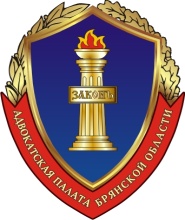 Адвокатская палата Брянской области. Брянск, ул. Степная, д. 10, тел.71–73–29